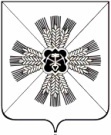 КЕМЕРОВСКАЯ ОБЛАСТЬ АДМИНИСТРАЦИЯ ПРОМЫШЛЕННОВСКОГО ГОРОДСКОГО ПОСЕЛЕНИЯ  ПОСТАНОВЛЕНИЕот 26.01.2017 г.  № 21пгт. ПромышленнаяО назначении публичных слушаний  по предоставлению разрешения на условно-разрешенный вид использования земельного участка или объекта капитального строительства, находящегося по адресу:  ул. Сосновая, 5/1        В соответствии со ст. 28 Федерального закона от 06.10.2003 №131-ФЗ (ред.  от  07.05.2013) «Об общих принципах организации местного самоуправления в Российской Федерации», Устава Промышленновского городского поселения. Решения Промышленновского поселкового Совета народных депутатов от 09.11.2005 г. №5 «О порядке организации и проведения публичных слушаний».Провести публичные слушания по предоставлению разрешения на условно-разрешенный вид использования земельного участка,  находящегося по адресу:  Кемеровская обл., Промышленновский район,  пгт.  Промышленная ул. Сосновая, 5/1.Назначить проведение публичных слушаний на 03.04.2017г. (не менее одного месяца и не более трех месяцев со дня выхода объявления  в районной газете «Эхо»)Провести публичные слушания  в форме комплексного обсуждения по адресу: Кемеровская область, Промышленновский район, пгт. Промышленная, ул. Кооперативная, 2, каб. 201,  в 15:00.Назначить комиссию по проведению публичных слушаний в составе:Председатель: Зам. Главы Промышленновского городского поселенияЗарубин А.А.Секретарь: специалист Администрации Промышленновского городского поселения Хвастунова О. В.Члены комиссии: главный специалист Администрации Промышленновского городского поселения Черниченко Н. В.главный специалист Администрации Промышленновского городского поселения  Унрау  И. А.Настоящее постановление вступает в силу со дня подписания и подлежит размещению на официальном сайте Администрации Промышленновского муниципального района в сети Интернет.Контроль за исполнением настоящего постановления оставляют за собой.                               Глава Промышленновского городского поселения                                   Д. А. ДроботИсп: Черниченко Н. В.Тел: 7-40-28